ЧТО ДОЛЖЕН ЗНАТЬ БУДУЩИЙ ПЕРВОКЛАССНИК И КАК ЭТОМУ НАУЧИТЬ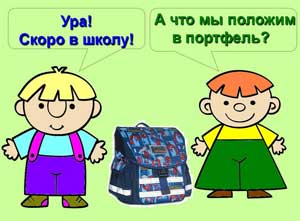 На сегодняшний день даже сложился перечень того, что должен уметь и знать ребенок, придя в школу. Что входит в этот список? Прежде всего, в этот список входят знания о себе и своих родителях. Дома в игровой форме проверьте, знает ли ваш ребенок:О себе и своей семье:Свои Ф.И.О.;Сколько ему лет. Когда у него день рождения;Где он живет (Адрес);Как зовут родителей;Кем работают родители.Проверьте, как будущий первоклассник знает и умеет:Основные цвета;Дни недели;Месяцы;Времена года;Понятия «право — лево»;Основные профессии;Домашних и диких животных;Детенышей животных;Зимующих и перелетных птиц;Виды транспорта;Умеет ориентироваться на бумаге (верх-низ, лево-право, верхний правый- левый нижний и наоборот и т.п.);Называть овощи и фрукты. Отличать овощи от фруктов;Показать правый глаз, правую руку и т.д.По математике ребенок должен знать:Прямой и обратный счет: от 0-10 и от 10 – 0;Состав чисел;Знать понятия «больше – меньше, поровну», «большой – маленький», «высокий –  низкий», «широкий – узкий»;Знать основные геометрические фигуры: круг, квадрат, треугольник, овал, прямоугольник;Уметь соотносить цифру и число предметов;Ориентироваться на бумаге в клеточку – уметь писать графический диктант (одна клетка вправо, одна клетка влево и т.д.).Удачи Вам!Ваш психолог, Ольга Павловна Смирнова